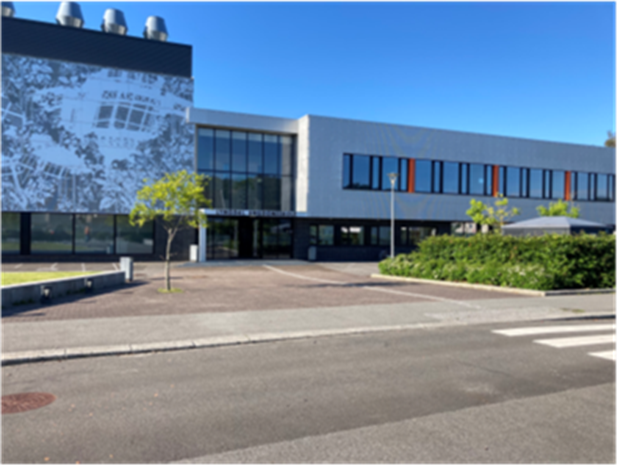 Litt informasjon fra Lyngdal ungdomsskole.Hei. 

Raushet er verdiordet vi hovedfokus på fram til fram til jul.
Hver klasse skal lage plakater med verdiordene som skal henges opp i klasserommet.
Dette skal være med på å synliggjøre og minne alle elever og ansatte på hva som er skolens verdigrunnlag i alt arbeid vi gjør på skolen – min ikke minst i den enkeltes ansvar for å skape et trygt og godt skolemiljø for alle.Klasse 8 B:
Et eksenpel fra 8 B som har laget noen flotte plakater og hengt opp på veggen i klasserommet. Her kommer verdiordene veldig synlige og fint fram  - til påminnelse og bevisstgjøring for alle som kommer inn i klasserommet.Viser til skolens hjemmeside: Lyngdal kommune - 8A
Viktig informasjon fra rådgiver - Påmelding10. trinnDato for Utdanningsmessen for elever på 10. trinn er endelig fastsatt til 7. desember. Den blir på Eilert sundt videregående skole i Farsund. Nøyaktig tidspunkt kommer senere, men det pleier å være kl 18.00. Det er forventet at foreldre deltar sammen med sine barn.Fortsetter på skolens hjemmeside – følg lenken…………Lyngdal kommune - Informasjon fra rådgiverEndelig rapport fra HKH-kartleggingen om ungdomsmiljøet i Lyngdal kommune. Den inneholder funnene fra kartleggingen og en målrettet handlingsplan.
Ungdata og andre undersøkelser, samt observasjoner både fra foreldre, skole og andre tjenester, ga grobunn for en bekymring omkring ungdom og ungdomsmiljøet i Lyngdal. Ungdataundersøkelsen som ble gjennomført i 2019 viste at ungdomsskoleelever i Lyngdal sør svarte under gjennomsnittet på en rekke punkter som omhandler lokalmiljøet og skole, deltakelse i organiserte fritidsaktiviteter, og at de er mer plaget av ensomhet og depressive symptomer enn gjennomsnittet i landet. I Lyngdal nord ble det imidlertid svart gjennomgående bedre på de ulike indikatorene, sett i sammenheng med resten av landet. I 2019 ble det også, på bakgrunn av blant annet en bekymringsmelding fra FAU, gjennomført et tilsyn knyttet til forebyggende, kontinuerlig og systematisk arbeid for å fremme et godt og trygt skolemiljø ved Lyngdal ungdomsskole.
Viser til hele rapporten  på Lyngdal hjemmeside :
Lyngdal kommune - Ungdomsmiljøet i Lyngdal kommune (HKH 2021)l  
FAU. Møte på mandag 25.okt.Det er FAU møte på mandag 25. okt. Innkallingen med saksliste  er lagt ut  på skolens hjemmeside.
Referatet fra FAU møtet blir også lagt ut på skolens hjemmeside. 

Se skolen hjemmeside: Lyngdal kommune - FAU - Foreldrerådets arbeidsutvalgØnsker dere ei riktig god helg
Lyngdal ungdomsskole, 22.10.21
Terje Litland
rektor